						August 7, 2013						 	C-2011-2278312Re:	Pennsylvania Public Utility Commission, Bureau of Investigation and Enforcement v. Philadelphia Gas Works  Docket No. C-2011-2278312 TO ALL PARTIES:The purpose of this Secretarial Letter is to confirm that the Commission’s Opinion and Order, entered on July 26, 2013, in the above-captioned proceeding (July 2013 Order), became final on August 5, 2013.  In our July 2013 Order, we, inter alia, approved the Joint Petition for Settlement (Settlement) filed by the Commission’s Bureau of Investigation and Enforcement  and Philadelphia Gas Works (PGW), as modified, subject to one condition.  We recognized that the Parties had the right, under the Settlement, to withdraw from the Settlement because the Commission did not approve it as filed.  We stated that any Party who wished to withdraw from the Settlement was required to file an election to withdraw within five business days from the entry date of the July 2013 Order.  July 2013 Order at 28.  We additionally stated that, if no Party elected to withdraw from the Settlement within five business days from the entry date of the July 2013 Order, then the July 2013 Order would become final without further Commission action and the Settlement, as modified, would be approved.  Id. at 29.  We clarified that, “in the event that no Settling Party withdraws from the Settlement, this Opinion and Order shall become final effective on the date that is six business days following the entry of this Opinion and Order.”  Id. 
n. 4.  Pursuant to the July 2013 Order, the Parties were required to file any elections to withdraw by August 2, 2013.  We did not receive any elections to withdraw by Friday, August 2, 2013.  Accordingly, the July 2013 Order became final on Monday, August 5, 2013, without further action.  Therefore, August 5, 2013, is the date from which the filing and payment deadlines set forth in the July 2013 Order are measured.  See, July 2013 Order at 30, 31.     Any questions regarding this correspondence should be addressed to Jaime McClintock in the Office of Special Assistants, at (717) 346-2615 or jmcclintoc@pa.gov.Very truly yours,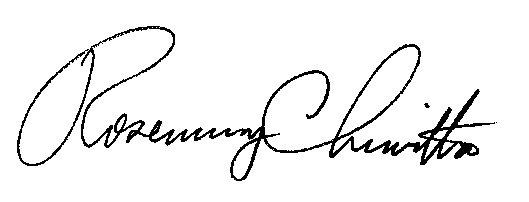 Rosemary ChiavettaSecretary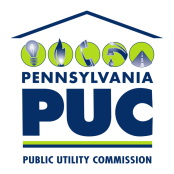  PUBLIC UTILITY COMMISSIONP.O. IN REPLY PLEASE REFER TO OUR FILE